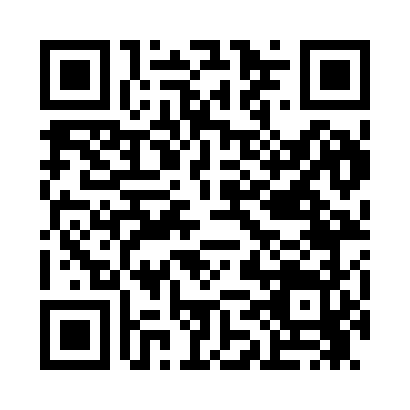 Prayer times for Barkeyville, Pennsylvania, USAMon 1 Jul 2024 - Wed 31 Jul 2024High Latitude Method: Angle Based RulePrayer Calculation Method: Islamic Society of North AmericaAsar Calculation Method: ShafiPrayer times provided by https://www.salahtimes.comDateDayFajrSunriseDhuhrAsrMaghribIsha1Mon4:115:511:245:258:5610:372Tue4:125:521:245:258:5610:363Wed4:125:521:245:258:5610:364Thu4:135:531:245:258:5610:355Fri4:145:531:255:258:5610:356Sat4:155:541:255:258:5510:347Sun4:165:551:255:258:5510:348Mon4:175:551:255:258:5510:339Tue4:185:561:255:258:5410:3210Wed4:195:571:255:258:5410:3211Thu4:205:581:265:258:5310:3112Fri4:215:581:265:258:5310:3013Sat4:225:591:265:258:5210:2914Sun4:236:001:265:258:5210:2815Mon4:246:011:265:258:5110:2716Tue4:256:011:265:258:5010:2617Wed4:276:021:265:258:5010:2518Thu4:286:031:265:258:4910:2419Fri4:296:041:265:258:4810:2320Sat4:306:051:265:258:4710:2221Sun4:326:061:265:248:4710:2122Mon4:336:071:265:248:4610:1923Tue4:346:081:265:248:4510:1824Wed4:356:081:265:248:4410:1725Thu4:376:091:265:248:4310:1526Fri4:386:101:265:238:4210:1427Sat4:396:111:265:238:4110:1328Sun4:416:121:265:238:4010:1129Mon4:426:131:265:228:3910:1030Tue4:436:141:265:228:3810:0831Wed4:456:151:265:228:3710:07